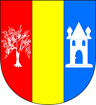 Vlastník/spoluvlastník/společný zástupce nebo právnická osoba:Jméno, příjmení/název polatníka:_______________________________________________________Rodné číslo/IČ poplatníka:_____________________________________________________________ Adresa místa pobytu/sídlo:____________________________________________________________
Telefon: *_________________________E-mail:*___________________________________________Adresa pro doručování, je-li odlišná od adresy místa pobytu: __________________________________________________________________________________Právnická osoba uvede osoby, které jsou jejím jménem oprávněny jednat v poplatkových věcech:__________________________________________________________________________________

Poplatník je vlastníkem nemovitosti, popř. spoluvlastníkem od ______________________________DRUH NEMOVITOSTI:  Stavba určená k individuální rekreaciBytRodinný dům ADRESA NEMOVITOSTI:_______________________________________________________________
DALŠÍ SPOLUVLASTNÍCI: Identifikační údaje dalších spoluvlastníků (jméno, příjmení, r. č. příp. i datum narození, adresa trvalého pobytu, popř. kontaktní adresa): __________________________________________________________________________________

__________________________________________________________________________________

ZMĚNY A ZÁNIK POPLATKOVÉ POVINNOSTI: 
__________________________________________________________________________________

__________________________________________________________________________________Potvrzuji, že všechny mnou uvedené údaje v tomto ohlášení jsou pravdivé a úplné. V ______________________ dne ______________________Podpis poplatníka: _____________________PODKLADY PRO BEZHOTOVOSTNÍ ÚHRADU POPLATKŮ:
číslo účtu obce Telnice: 5821641/0100 (Komerční banka), variabilní symbol: číslo popisné,
zpráva pro příjemce platby: druh poplatku, částky a jména, za které je poplatek odváděn.